Volunteer Form ~ Bible Fun WeekIf you would like to volunteer to help with Bible Fun Week, please fill out this form and turn it in to the church office by June 24th.  Contact Laura Pearson at 804-387-3913 orLauraPearson53@gmail.com with questions.Name:  _______________________________________________________Phone:  _______________________ Email:  __________________________I am interested in helping with:____ Story Telling     _____Crafts     _____ Outside Games _____ General AssistanceI am available to volunteer on the following days:_____  Monday		Hours:  __________________  Tuesday		Hours:  __________________  Wednesday		Hours:  __________________  Thursday		Hours: __________________  Friday		Hours:  _____________If you have not done a background check with Southminster in the past three years please fill out the attached release form.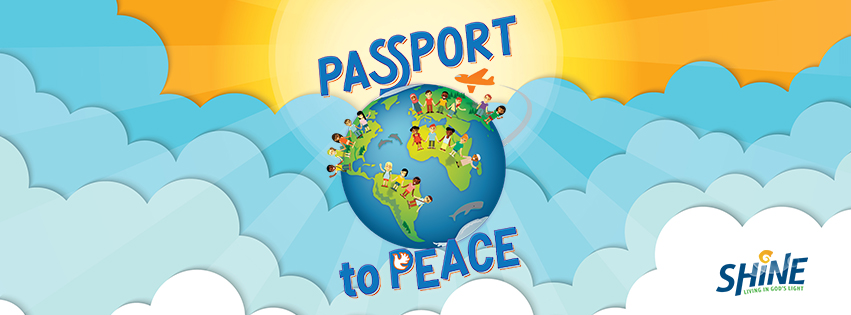 